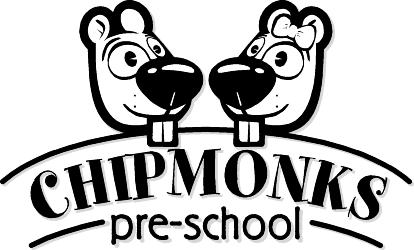 			       Frequently asked questionsWhat does my child need to bring to pre-school checklist:We ask that your child has:A named coat, appropriate for the weather (that day)A named change of clothes, nappies, and wipes (where appropriate) in a suitable named bag, this will stay at preschool, and your key person will let you know when replacements are needed. A named lunch box will be needed for those staying for lunch club.Can I bring a comforter?Yes, you can bring a comforter, please ensure that it is clearly labelled with your child’s name. UniformUniform is optional, logo t-shirts, jumpers and fleece jackets can be brought from Maisies superstore (60-64 Church Street Wolverton, mk12 5jw) Prices can be found online at maisies-superstore.co.uk. Alternatively, children can wear plain red tops, or clothing that parents/carers do not mind getting dirty/ruined.  All children must come into preschool with appropriate foot ware that are secure on their feet (no open toed shoe/sandals pls)MedicationIf your child is on prescribed medication, please ensure this is discussed with your keyperson/and or the manager at induction or when the medication is prescribed from your GP. This medication must be given to your keyperson or the manager to be stored safely during pre-school opening hours. Dosages must be recorded in our medication book and signed by both the keyperson and the parent. Certain non-prescribed medication can be given. This must be clearly labelled, in date and written in our administering medication book. What is the pre-school opening times?We are open Monday to Friday term time only. The morning session from 8.45 until 11.45; lunch club add on from 11.45 until 12.00 and an afternoon session from 12.00 until 14.45. We ask all parents to arrive 5 minutes before dropping off and pick up, this is so all messages, forms, updates can be relayed to parents. (The current academic term dates are displayed on our notice board and website, we follow our local feeder school/Broughton Fields term dates).Drop off times/point:Drop off at 8:45 and 12pm are at the preschool garden gate: All parents are asked to queue along the pathway until the gate is opened by a member of staff. Pick up at times/point: 11:45, 12pm, and 14:45 will also be from the preschool garden gate.Drop off/collections made between 9am-14:35 will need to be at the main front door. We ask that you inform your child’s key person before hand if there will be any changes to your child’s usual drop off collection times.  Late drop off between 8:45/9: So, we can start our day with the children as soon as possible it is vital that all children come to preschool on time, late drop offs cause members of our team to be taken away from the children and their activities. If for some reason you have missed the drop off time at the garden gate entrance at 8:45, we ask parents to wait patiently till 9am when a member of staff will come to the main entrance/front door to let children in. We are unable to send members of staff out individually between 8:45/9 as this is a crucial time that children need our support to settle and to engage them in play, having just left their parents. What can my child have in their lunch box?Chipmonk’s Pre-school is committed to promoting healthy eating. We will provide a leaflet ‘Healthy packed lunches for early years’ to all families staying for lunch. Please note the following foods are not allowed and will be removed from lunch boxes and returned to you. Fizzy drinks, foodstuff containing nuts including: - chocolate spread, cereal and chocolate bars. We also ask that grapes and cherry tomatoes are cut in half long ways.Will my child have a snack and drink available during their session?Fresh water is available throughout the session both inside and out. Snack runs from 9.15-10.30 and 12.30-13.30. We offer a selection of fresh fruit and vegetables, wholemeal toast, crackers or bread sticks with dips, semi skimmed milk and fresh water. We will discuss with you at your induction if your child has any allergies and/or food preferences. All snack information each day will be available on our snack white board on our “parents table”. Am I allowed to stay with my child when they start pre-school?Every child is unique, so we do not have a formal settling in procedure however, we recommend that your child is left to settle with their key person. We will discuss with you settling in arrangements to help the process go as smoothly as possible for both parents and children. Does my child need to be potty trained?No, and we are happy to support when the time is right for you and your child.If my child is poorly or unable to attend pre-school, do I need to let you know?Yes, please contact us the pre-school phone number 07873 342783 or email us on chipmonksbp@yahoo.com If your child does not attend fees will still apply as stated in your childcare terms and conditions. Children prescribed antibiotics must stay at home for the first 48hrs to ensure there are no reactions and the medicine has begun to take effect before returning to preschool. If my child is unwell how long do, they need to be absent from when poorly pre-school?We follow the advice given from your GP and Public Health England which lists infectious diseases and regulatory exclusion periods.Chipmonk’s Pre-school Limited is totally committed to safeguarding all the children and young people in their care.KH2023/24